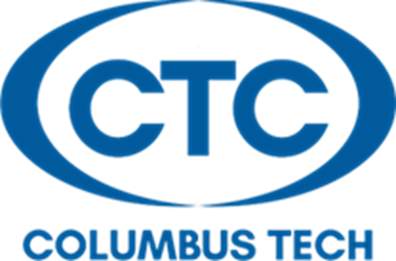 Applications for the following programs can be submitted in the Wright Building on the 3rd floor (WH 3325) between the hours of 7:30am-5:00pm on the application deadline dates.    Interested students can get the forms required for the application process via the following link: https://www.columbustech.edu/academics/forms.cmsIf you require further assistance, please contact Tiffany McDole at 706-225-0502/
tmcdole@columbustech.edu*Students transferring in grades from another college must have their grades submitted to the Admissions Office via official transcript by the end of fall semester (October applications) and by the end of spring semester (March applications) * ProgramApplication Deadline DateApplication Packet RequirementsProgram DirectorAssociate Degree NursingOctober 1st5:00pmLetter of IntentPre NLN ScoresLori Striblinlstriblin@columbustech.edu706-225-0541Radiologic TechnologyOctober 1st5:00pmLetter of Intent
Martha Dollarmdollar@columbustech.edu706-225-0505Respiratory CareOctober 1st5:00pmLetter of IntentMark Thornemthorne@columbustech.edu706-225-0506Diagnostic Medical SonographyOctober 1st5:00pmLetter of Intent
Regina Ridgleyrridgley@columbustech.edu706-641-4012ProgramApplication Deadline DateApplication Packet RequirementsProgram DirectorDental AssistingMarch 1st5:00pmLetter of Intent
Sharron Cookscook@columbustech.edu706-225-0532Dental HygieneMarch 1st5:00pmLetter of Intent
Casey Morriscmorris@columbustech.edu706-225-0533Surgical TechnologyMarch 1st5:00pmLetter of IntentCarl Sandycsandy@columbustech.edu706-225-0518Practical NursingMarch 1st5:00pmLetter of IntentTEAS Exam ScoresLori Striblinlstriblin@columbustech.edu706-225-0541